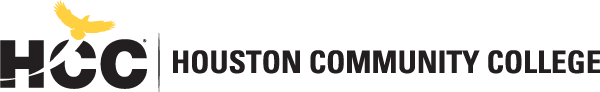 Division of Philosophy, Humanities and Library SciencesPhilosophy Departmenthttps://www.hccs.edu/programs/areas-of-study/liberal-arts-humanities--education/philosophy/Phil 1301: Introduction to Philosophy | Lecture | #12405Fall 2019 | 16 Weeks 8/26/2019 – 12/15/2019Lecture | Spring Branch Campus RM 214| MoWe 9:30AM-10:50AM3 Credit Hours | 48 hours per semesterInstructor Contact InformationInstructor: Parish Conkling		Office Phone: 713-718-5162	Office: Suite 200 RM 900N		Office Hours: By Appointment	HCC Email:parish.conkling@hccs.edu	Office Location: Spring Branch Campus Suite 200	Please feel free to contact me concerning any problems that you are experiencing in this course.  Your performance in my class is very important to me.  I am available to hear the concerns and just to discuss course topics. Please note: The best way to contact me it through my HCCS email. Messages sent directly through canvas often do not reach me promptly.                                Instructor’s Preferred Method of Contactparish.conkling@hccs.eduI will respond to emails within 24 hours Monday through Friday; I will reply to weekend messages on Monday mornings.                                               About This CourseThis course is an introduction to a fundamental aspect of human existence—the search for meaning and wisdom in our individual and social realities. Philosophy is the oldest and most varied of any academic discipline, and the practice of philosophy demands exercise and development of the highest critical faculties. Thus we shall treat philosophy for both its historical and practical aspects, and will focus specifically upon a number of perennial philosophic questions that philosophers have raised for 2500 years, such as how do I know what is true?; what do “good” and “evil” mean?; what does it mean to say something is beautiful?; what is the good life?; what is the best form of governance for a society?My Personal WelcomeGreetings! My name is Parish Conkling and I will be your instructor for Introduction to Philosophy. I am delighted that you have chosen this course! I believe the study of philosophy is one of the most worthwhile endeavors one can embark upon and I am looking forward to getting to know all of you in the upcoming semester. It is my goal that you all end this course with a dedication to clear, critical thinking and the courage to face and evaluate some of life’s biggest questions. Please contact me with any questions or concerns you have as we progress through the semester. I am dedicated to your success and will do all I can to try to help you.Prerequisites and/or Co-RequisitesENGL 1301Canvas Learning Management SystemThis section of PHIL 1301 will use Canvas (https://eagleonline.hccs.edu) to supplement in-class assignments, exams, and activities.  Please be sure you are able to access canvas and are familiar with it before the beginning of class. Please do not email for make-up due to vacations, home connectivity issues, home computer issues and so on. If you are having trouble with your computer, there are computers available at any public library and HCC campus.HCCS Open Lab locations may be used to access the Internet and Canvas.  USE FIREFOX OR CHROME AS THE INTERNET BROWSER. HCC Online Information and PoliciesHere is the link to information about HCC Online classes including the required Online Orientation for all fully online classes: http://www.hccs.edu/online/ Scoring Rubrics, Sample Assignments, etc.Look in Canvas for the scoring rubrics for assignments, samples of class assignments, and other information to assist you in the course.  https://eagleonline.hccs.edu/login/ldapInstructional MaterialsTextbook InformationThis course will consist entirely of readings which I will provide on your course site.TutoringHCC provides free, confidential, and convenient academic support, including writing critiques,  to HCC students in an online environment and on campus.  Tutoring is provided by HCC personnel in order to ensure that it is contextual and appropriate.  Visit the HCC Tutoring Services website for services provided.LibrariesThe HCC Library System consists of 9 libraries and 6 Electronic Resource Centers (ERCs) that are inviting places to study and collaborate on projects.  Librarians are available both at the libraries and online to show you how to locate and use the resources you need.  The libraries maintain a large selection of electronic resources as well as collections of books, magazines, newspapers, and audiovisual materials.  The portal to all libraries’ resources and services is the HCCS library web page at http://library.hccs.edu.Supplementary InstructionSupplemental Instruction is an academic enrichment and support program that uses peer-assisted study sessions to improve student retention and success in historically difficult courses.  Peer Support is provided by students who have already succeeded in completion of the specified course, and who earned a grade of A or B.  Find details at http://www.hccs.edu/resources-for/current-students/supplemental-instruction/.Course OverviewThis course is a study of the major issues in philosophy and/or the work of major philosophical figures in philosophy. Topics in philosophy may include theories of reality, theories of knowledge, theories of value, and their practical applications (Texas ACGM). It provides a theoretically diverse introduction to the study of ideas, including arguments and investigations about abstract and real phenomena, particularly in the areas of knowledge, ethics, and religion (HCC Course Catalogue). This course stresses the HCC Core Objectives of Critical Thinking, Communication Skills, Personal Responsibility, and Social ResponsibilityCore Curriculum Objectives (CCOs)This course satisfies the Philosophy, Language, and Culture component area or theComponent Area Option in the HCC Core Curriculum. If you are not sure that you need this course to graduate, please consult with your advisor.Program Student Learning Outcomes (PSLOs)1. Demonstrate an understanding of arguments, problems, and terminology in philosophy.2. Analyze and critique philosophical texts in ways that demonstrate an awareness of argument structure and the evaluation of philosophical claims.3. Present logically persuasive arguments orally and in writing that are relevant to philosophical issues covered in course material.4. Evaluate personal and social responsibilities of living in a diverse world in terms of the philosophical issues raised in course material.Course Student Learning Outcomes (CSLOs)1. Read, analyze, and critique philosophical texts. 2. Demonstrate knowledge of key concepts, major arguments, problems, and terminology in philosophy.3. Present logically persuasive arguments both orally and in writing. 4. Demonstrate critical thinking skills in evaluation and application of philosophical concepts to various aspects of life. 5. Evaluate the personal and social responsibilities of living in a diverse world.Learning Objectives1.1  Read canonical texts in the philosophical tradition.1.2  Analyze,discuss, and critique philosophical texts in class, including through student presentations.1.3  Analyze and critique philosophical texts in written work, including papers and tests.2.1  Learn basic philosophical vocabulary, major arguments, and positions in central areas of philosophy.2.2  Define key concepts in your own words and provide definitions in regular quizzes.2.3  Demonstrate understanding of key arguments and claims made by philosophers studied in the course through short answer questions and papers.3  Present logically persuasive arguments in presentations, papers, and tests.4.1 Engage in critical thinking through classroom discussion and presentations.4.2  Demonstrate critical thinking skills in written work.5.1  Consider the impacts of philosophical ideas on personal and social responsibility.5.2  Apply philosophical concepts discussed in the course to personal and contemporary issues, demonstrating a concern for social and personal responsibility.Student SuccessExpect to spend at least twice as many hours per week outside of class as you do in class studying the course content.  Additional time will be required for written assignments.  The assignments provided will help you use your study hours wisely.  Successful completion of this course requires a combination of the following:Reading the textbookAttending class in person and/or onlineCompleting assignmentsParticipating in class activitiesThere is no short cut for success in this course; it requires reading (and probably re-reading) and studying the material using the course objectives as a guide.Instructor and Student ResponsibilitiesAs your Instructor, it is my responsibility to:Provide the grading scale and detailed grading formula explaining how student grades are to be derivedFacilitate an effective learning environment through learner-centered instructional techniquesProvide a description of any special projects or assignmentsInform students of policies such as attendance, withdrawal, tardiness, and making up assignmentsProvide the course outline and class calendar that will include a description of any special projects or assignmentsArrange to meet with individual students before and after class as requiredAs a student, it is your responsibility to:Attend class in person and/or onlineParticipate actively by reviewing course material, interacting with classmates, and responding promptly in your communication with meRead and comprehend the textbookComplete the required assignments and examsAsk for help when there is a question or problemKeep copies of all paperwork, including this syllabus, handouts, and all assignmentsBe aware of and comply with academic honesty policies in the HCCS Student Handbook Assignments, Exams, and ActivitiesWritten AssignmentYou will have one written assignment for this class. This will be in the form of a four (4) to six (6) page paper. The paper will be done using a scaffolding model and will be due the final week of the class. Complete information, including instructions, will be provided in class and on your canvas site.  ExamsYou will have three exams. These will cover course material from the class and will be multiple choice, true/false and/or short essay. You will be given a study sheet prior to the exams.In-Class ActivitiesIn addition to the paper and the exams, there will be a variety of in class activities. These may be in the form of group work, class debates, small group discussions in addition to other activities to be determined by Professor Conkling. Final Exam Your written assignment will serve as your final exam.Grading Formula Grading Components and Weights Exam 1 – 15%Exam 2 – 15%Exam 3 – 15%Written Paper – 50%Attendance – 5%A =  90% to 100%B =  80% to 89.9% C = 70% to 79.9%  D =  60% to 69.9%            F  =  0% to 59.9%              FX (Failure due to non-attendance)                      IP (In Progress)                                                W (Withdrawn)                                                 I (Incomplete)                                                  AUD (Audit)                                                     IP (In Progress) is given only in certain developmental courses. The student must re-enroll to receive credit. COM (Completed) is given in non-credit and continuing education courses.FINAL GRADE OF FX: Students who stop attending class and do not withdraw themselves prior to the withdrawal deadline may either be dropped by their professor for excessive absences or be assigned the final grade of "FX" at the end of the semester. Students who stop attending classes will receive a grade of "FX", compared to an earned grade of "F" which is due to poor performance. Logging into a DE course without active participation is seen as non-attending. Please note that HCC will not disperse financial aid funding for students who have never attended class.Students who receive financial aid but fail to attend class will be reported to the Department of Education and may have to pay back their aid. A grade of "FX" is treated exactly the same as a grade of "F" in terms of GPA, probation, suspension, and satisfactory academic progress.To compute grade point average (GPA), divide the total grade points by the total number of semester hours attempted. The grades "IP," "COM" and "I" do not affect GPA.Course CalendarComplete readings and dates can be found on the course Canvas siteModule 1 - Welcome Module 2 – LogicModule 3 - Euthyphro Module 4 - metaethics –Exam 1Module 5 – UtilitarianismModule 6 - Kant Module 7 – DescartesModule 8 - Hume - Exam 2Module 9 – The Compatibility IssueModule 10 – EpistemologyModule 11 - - EXAM 2Module 12 : Personal IdentityModule 13 – Current Issues in PhilosophyModule 14 – Current Issues in PhilosophyModule 15 – MarxModule 16 – Exam 3Final Exam – Paper dueSyllabus ModificationsThe instructor reserves the right to modify the syllabus at any time during the semester and will promptly notify students in writing, typically by e-mail, of any such changes.Instructor’s Practices and ProceduresMissed AssignmentsIf there is a legitimate reason for missing class work or exams (death in family, serious illness, hospitalization, deployment) please let me know. You will be allowed to make up the work once documentation is provided.Often things come up that are beyond our control. If you wait until the last minute to complete your work, there is a greater chance that work, family, computer issues, etc., will create a problem that causes you to miss the assignments. I cannot stress this enough, you will NOT be given an extension for these issues. You must schedule your time appropriately. If you are having computer issues, computers may be used at the HCC campus as well as the public library.Again, missed assignments due to issues with technology will NOT be given an extension. Academic IntegrityPLAGIARISM – (Reference Student Code of Conduct) “Plagiarism” means the appropriation of another’s work and the unacknowledged incorporation of that work in one’s own work offered for credit. I take this very seriously. The first time you turn in work that is guilty of plagiarism your assignment will be given the score of zero and you will not be allowed to re-accomplish the assignment. The second time you turn in work that is guilty of plagiarism you will be given a zero for the course. If you receive a zero for the course due to plagiarism, you will be reported to the Dean. If you are unclear what constitutes as plagiarism, please visit our library website at the following address:http://library.hccs.edu/research_writing/plagiarismHere’s the link to the HCC information about academic integrity (Scholastic Dishonesty and Violation of Academic Scholastic Dishonesty and Grievance): http://www.hccs.edu/about-hcc/procedures/student-rights-policies--procedures/student-procedures/ Attendance ProceduresAttendance is expected in this class, and does count towards your final course grade. I will take attendance within five (5) minutes of class start time. After this, your attendance will be marked “late”. Your attendance record will show in your gradebook section of canvas, so you are able to keep track. (That said, I do understand that sometimes circumstances conspire to make us late. Please come to class anyway, and, should you need to arrange to arrive late or leave early, I will gladly accommodate.)Student ConductMy experience with philosophy suggests that it is a far more enjoyable undertaking when students have read and re-read the material and are otherwise prepared with questions and ideas, but, just as importantly, are willing to be open to the ideas presented in the reading material, in lecture, and from one another; that is, students should engage the material both sympathetically and critically. I encourage you to seek me out with difficulties and puzzlements, to talk to each other and to friends, and to engage the ideas in their complexity. This is a class where your objections and ideas are welcome.An important aspect of philosophic practice is the practice of dialogue, that is, the exchange of ideas between persons for the purpose of pursuing a common understanding.To allow for the uninterrupted flow of ideas within our classroom, I will ask that students turn off all portable devices and refrain from texting and other such interactions. Laptops are allowed for the taking of notes only.We will likely discuss many controversial or sensitive subjects. I ask that all students treat one another, and myself, with respect, even and especially during disagreement. This respect also includes being present in class on time, remaining for the entire class, and spending class time focused on the material at hand.Electronic DevicesI do understand that many of you have obligations that may, from time to time, require you keep your cell phones on and accessible. Please be sure to silence your ringer upon entering class. If you receive an important text that can be attending to quickly, please do so as quietly as possible. If you receive a phone class that you must take, please quietly exit the classroom, take the call, and return when you are finished. Be mindful of others in class trying to learn. PHILOSOPHY Program InformationPlease refer to our Philosophy program page for information on student groups and organizations.https://learning.hccs.edu/programs/philosophyYou can also follow our philosophy club Facebook site:https://www.facebook.com/HCC-Philosophy-Club-88672027009/HCC PoliciesHere’s the link to the HCC Student Handbook http://www.hccs.edu/resources-for/current-students/student-handbook/   In it you will find information about the following:Academic InformationAcademic SupportAttendance, Repeating Courses, and WithdrawalCareer Planning and Job SearchChildcaredisAbility Support ServicesElectronic DevicesEqual Educational OpportunityFinancial Aid TV (FATV)General Student ComplaintsGrade of FXIncomplete GradesInternational Student ServicesHealth AwarenessLibraries/BookstorePolice Services & Campus SafetyStudent Life at HCCStudent Rights and ResponsibilitiesStudent ServicesTestingTransfer PlanningVeteran ServicesEGLS3The EGLS3 (Evaluation for Greater Learning Student Survey System) will be available for most courses near the end of the term until finals start.  This brief survey will give invaluable information to your faculty about their teaching.  Results are anonymous and will be available to faculty and division chairs after the end of the term.  EGLS3 surveys are only available for the Fall and Spring semesters.  EGLS3 surveys are not offered during the Summer semester due to logistical constraints.http://www.hccs.edu/resources-for/current-students/egls3-evaluate-your-professors/ Campus Carry LinkHere’s the link to the HCC information about Campus Carry: http://www.hccs.edu/departments/police/campus-carry/HCC Email PolicyWhen communicating via email, HCC requires students to communicate only through the HCC email system to protect your privacy.  If you have not activated your HCC student email account, you can go to HCC Eagle ID and activate it now.  You may also use Canvas Inbox to communicate.Housing and Food Assistance for Students Any student who faces challenges securing their foods or housing and believes this may affect their performance in the course is urged to contact the Dean of Students at their college for support. Furthermore, please notify the professor if you are comfortable in doing so.  This will enable HCC to provide any resources that HCC may possess.Office of Institutional EquityUse the link below to access the HCC Office of Institutional Equity, Inclusion, and Engagement (http://www.hccs.edu/departments/institutional-equity/) disAbility Services HCC strives to make all learning experiences as accessible as possible.  If you anticipate or experience academic barriers based on your disability (including long and short term conditions, mental health, chronic or temporary medical conditions), please meet with a campus Abilities Counselor as soon as possible in order to establish reasonable accommodations.  Reasonable accommodations are established through an interactive process between you, your instructor(s) and Ability Services.  It is the policy and practice of HCC to create inclusive and accessible learning environments consistent with federal and state law.  For more information, please go to http://www.hccs.edu/support-services/disability-services/ Title IXHouston Community College is committed to cultivating an environment free from inappropriate conduct of a sexual or gender-based nature including sex discrimination, sexual assault, sexual harassment, and sexual violence.  Sex discrimination includes all forms of sexual and gender-based misconduct and violates an individual’s fundamental rights and personal dignity.  Title IX prohibits discrimination on the basis of sex-including pregnancy and parental status in educational programs and activities.  If you require an accommodation due to pregnancy please contact an Abilities Services Counselor.  The Director of EEO/Compliance is designated as the Title IX Coordinator and Section 504 Coordinator.  All inquiries concerning HCC policies, compliance with applicable laws, statutes, and regulations (such as Title VI, Title IX, and Section 504), and complaints may be directed to:David Cross
Director EEO/Compliance
Office of Institutional Equity & Diversity
3100 Main
(713) 718-8271
Houston, TX 77266-7517 or Institutional.Equity@hccs.eduhttp://www.hccs.edu/departments/institutional-equity/title-ix-know-your-rights/ Office of the Dean of StudentsContact the office of the Dean of Students to seek assistance in determining the correct complaint procedure to follow or to identify the appropriate academic dean or supervisor for informal resolution of complaints.https://www.hccs.edu/about-hcc/procedures/student-rights-policies--procedures/student-complaints/speak-with-the-dean-of-students/Department Chair Contact InformationHelen Graham, Ed.D. 713-718-7258Codwell Hall room, 125555 Community College Dr.Houston, TX  77013http://learning.hccs.edu/faculty/helen.graham